Муниципальное бюджетное дошкольное образовательное учреждение «Детский сад № 11»            УТВЕРЖДАЮ:									заведующий МБДОУ 									 детский сад № 11									 _________Л.В. Стельмах           «____»__________20___г.Публичный докладза 2017-2018 учебный годг.Боготол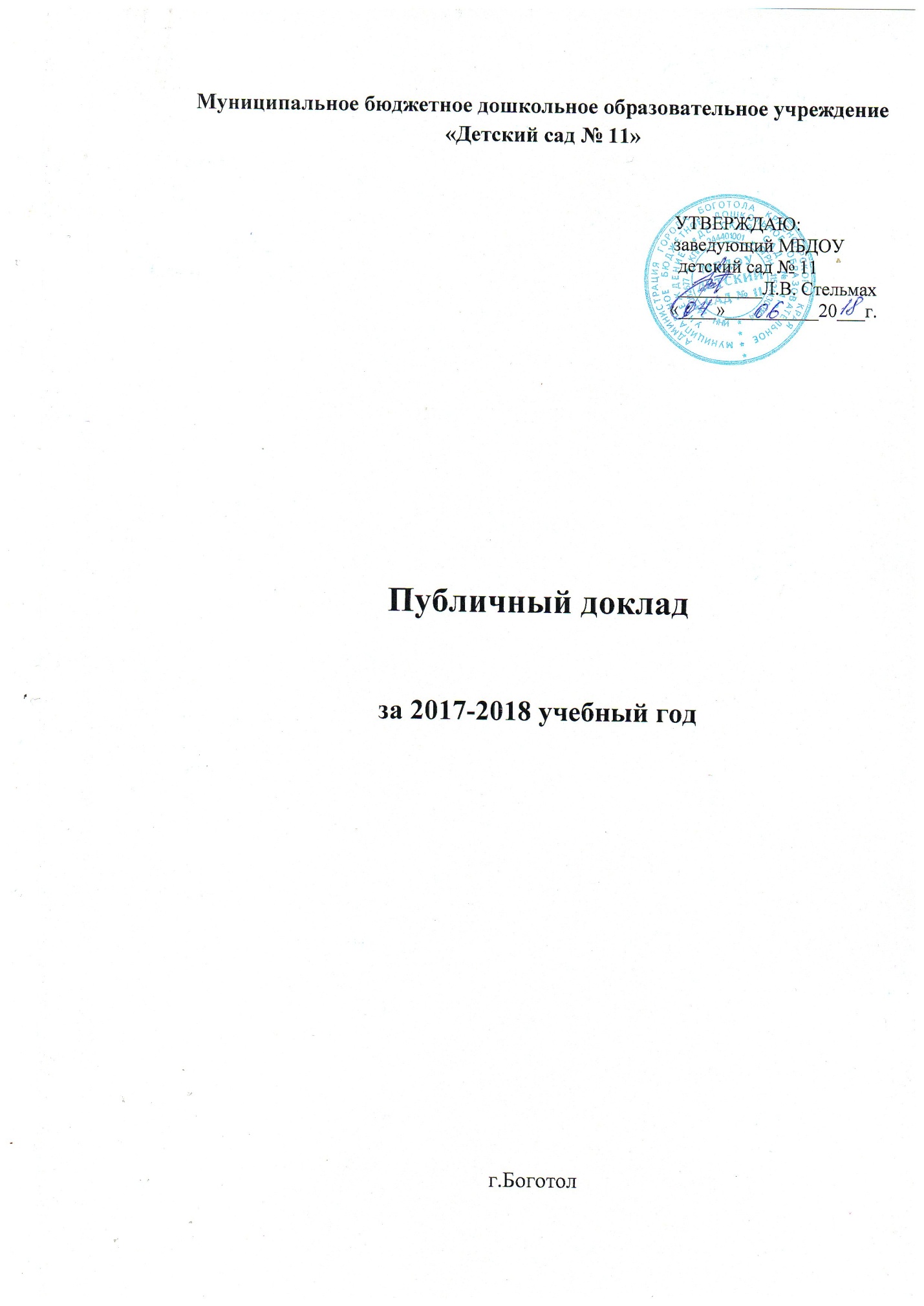 1. Общая характеристика муниципального бюджетного дошкольного образовательного учреждения «Детский сад № 11».Информационная справка Наименование учреждения: Муниципальное бюджетное дошкольное образовательное учреждение  «Детский сад № 11». Сокращенное название: МБДОУ детский сад № 11.Лицензия на осуществление образовательной деятельности серия 24Л01 № 0002361 регистрационный номер 9161-л от 29.12.2016г.Юридический и фактический адрес: 662060 Красноярский край, город Боготол, улица Больничная 6а.Телефон: 8(39157) 6-33-19Сайт учреждения: mbdou11-bogotol.ucoz.come-mail: BDD-DCV@yandex.ruЗаведующий МБДОУ детский сад № 11 Стельмах Любовь Васильевна.Детский сад построен за счет средств государственной программы «Развитие образования» в 2015 году.Режим функционирования: 5 дней в неделю с 7.00 до 19.00 (понедельник-пятница). Выходные- суббота, воскресенье, государственные праздники.Общая площадь территории: 10300,0 кв.м. Здание типовое двухэтажное, светлое, имеет центральное отопление, вода, канализация, сантехническое оборудование в рабочем состоянии. Территория дошкольного учреждения ограждена забором, озеленена кустарниками, лиственными и хвойными деревьями.Детский сад принял детей 7 декабря 2015 года.  На первом этаже расположены: постирочная, кухня, медицинский блок, две групповых комнаты, пост охраны, обеденная, кладовая.На втором этаже расположены: три групповых комнаты, методический кабинет, физкультурно- музыкальный зал (актовый зал), кабинет заведующего.В МБДОУ детский сад № 11 функционирует 5 групп (1 группа раннего возраста и 4 физиологических). Групповые помещения изолированы друг от друга и имеют отдельный выход в коридор и эвакуационные выходы.Все группы имеют: помещение для сушки верхней одежды, туалетную комнату, буфетную, приемную, спальное помещение, игровое. Оборудованы детской мебелью, мягким инвентарем; техническими средствами: телевизор, проигрыватель, музыкальный центр, микрофон. Каждая возрастная группа детей имеет свой участок. Площадки обеспечены необходимым оборудованием: песочница с навесом,  лесенки, качели,  домики (домик –беседка «Бунгало», «Пост ДПС», «Остановка»), игровыми комплексами. Для защиты детей от солнца и осадков на территории каждой групповой площадки установлены теневые навесы.            На территории МБДОУ имеется две спортивные площадки, с необходимым оборудованием: для лазанья, метания, подтягивания, спортивных игр (футбол, волейбол). Обеспеченность МБДОУ отведенной ему территорией, его оборудование и оснащение,  соответствует нормативам.2. Структура управления МБДОУУправление МБДОУ детский сад № 11 осуществляется в соответствии с законодательством РФ, нормативными правовыми актами и Уставом МБДОУ детский сад № 11. Заведующий осуществляет непосредственное руководство детским садом и несет ответственность за деятельность учреждения.Формами самоуправления МБДОУ являются: Педагогический советОбщее собрание трудового коллективаРодительский совет3.Состав воспитанников МБДОУ, обобщенные данные по социальным особенностям их семей.Контингент воспитанников формируется в соответствии с их возрастом. В МБДОУ детский сад № 11 функционирует 5 групп. Списочный состав детей по МБДОУ.Списочный состав по группам.Характеристика семей воспитанников МБДОУНа 01.09.2017г.Количество семей – 135 (100%):- полная семья – 100 (74%)- неполная семья – 27 (20%)- семья с отчимом или мачехой – 8 (6%)Из них:- многодетные семьи – 16 (12%)- дети под опекой – 5 - дети –инвалиды – 4На 31.05.2018г. Многодетные семьи – 15.Дети под опекой – 4 чел.Дети –инвалиды -2 чел.Образовательный уровень родителей.Высшее образование 41 чел.Среднее профессиональное образование – 141 чел.Среднее образование – 61 чел.4. Состояние здоровья дошкольников, меры по охране и укреплению здоровья детей.В образовательном учреждении обеспечиваются максимально благоприятные условия для сохранения и укрепления здоровья детей. Медицинский блок полностью оснащен необходимым медицинским оборудованием и инструментарием, в полном объеме имеется рекомендуемый перечень лекарственных средств. Лицензия на осуществление медицинской деятельности № ЛО-24-01-003689.Медицинское обслуживание воспитанников обеспечивает медицинская сестра Шалыгина Татьяна Анатольевна: проводит антропометрические измерения детей, оказывает доврачебную помощь, согласно плану совместно с детской поликлиникой ведутся профилактические прививки и  осмотры.Распределение детей по группе здоровья.В основном детский сад посещают дети с 1 и 2 группами здоровья.     Медико–педагогический контроль осуществляется систематически и затрагивает различные вопросы    охраны жизни детей: проведение физкультурных занятий, прохождение адаптации, соблюдение гигиенических требований к нагрузке  в образовательной деятельности, организация режимных моментов, оздоровительных мероприятий, прогулки, профилактика нарушения зрения и осанки. В процессе осуществления медико-педагогического контроля оказывается помощь малоопытным воспитателям, изучается опыт работы воспитателей по укреплению здоровья детей.В детском саду реализуется питьевой, световой, тепловой и воздушный режимы. Число дней, пропущенных по болезни за 2017-2018 учебный год – 3330.  Самые частые заболевания: ОРВИ, бронхит, лор- заболевания, кожные заболевания, ветряная оспа. Осмотрены врачами: стоматолог -27 чел., узи сердца – 17 чел., узи брюшной полости -25 чел. Привиты против гриппа 33 ребенка. В МБДОУ созданы благоприятные условия для организации физкультурно – оздоровительной работы: соблюдается режим, соответствующий возрастным возможностям детей, закаливающие процедуры и вакцинация детей, введён второй завтрак, состоящий из фруктов или соков. Для укрепления здоровья детей регулярно проводится утренняя гимнастика, физкультурные занятия, спортивные мероприятия и развлечения, досуги, спортивные праздники, олимпиады. Для полноценного физического развития детей и удовлетворенности их потребностей в движении оборудован физкультурно- музыкальный зал со спортивным инвентарем, предметами двигательной активности. В группах созданы физкультурно- оздоровительные центры «Здоровячки» со спортивным инвентарем и оборудованием, соответствующим возрасту детей, а также нетрадиционное оборудование для закаливания и самомассажа.  Наиболее благоприятным для укрепления здоровья детей является летний период. 5. Организация питания в МБДОУ. Питание – один из ключевых факторов, определяющих качество и жизнь ребенка. Для нормального роста и развития наши воспитанники обеспечены вкусным, сбалансированным 5  разовым  питанием (согласно утвержденному 10 дневному  меню). В рацион детей  включены: свежие фрукты, овощи, соки, молочные, овощные, рыбные, мясные блюда, выпечка.  Выписка из меню вывешивается в доступном месте для того, чтобы родители могли ознакомится с ним.В детском саду постоянно осуществляется контроль за организацией питания, проверяется качество поступающих продуктов, условия хранения, технология приготовления блюд с отметкой в журнале бракеража готовой продукции.  Контроль над организацией питания осуществляется медицинской сестрой МБДОУ, шеф-поваром, кладовщиком, заведующим.Питание  организовано в соответствии с санитарно-гигиеническими требованиями.6. Обеспечение безопасности в МБДОУНа сегодняшний день в дошкольном образовательном учреждении приняты необходимые меры по обеспечению собственной безопасности и безопасности участников образовательного процесса, которая осуществляется круглосуточно. Установлена тревожная кнопка. В целях обеспечения безопасности воспитанников регулярно проводится технический осмотр основных элементов здания. Двери эвакуационных выходов оборудованы легко открывающимися запорами. Для обеспечения пожарной безопасности здание МБДОУ оборудовано противопожарной сигнализацией, имеются первичные средства пожаротушения (огнетушители).  Разработан регламент эвакуации. Проводятся учебные тренировки эвакуации детей. Работники учреждения своевременно проходят инструктаж  по охране труда, разработаны инструкции и правила по охране труда и технике безопасности.  Территория МБДОУ имеет наружное электрическое освещение, ограждена металлическим забором. Игровое  оборудование и оснащение соответствует нормативам. Большое значение в МБДОУ уделяется охране жизни и здоровья воспитанников. В групповых помещениях оформлены центры «Движение без опасности», в родительский уголок помещается информация о детских заболеваниях, мерах их предупреждения, профилактических мероприятиях по детскому дорожно- транспортному и бытовому травматизму.Ежедневно ответственными лицами осуществляется контроль с целью своевременного устранения причин, несущих угрозу жизни и здоровью детей и работников. С воспитанниками систематически проводятся мероприятия по охране жизни и здоровья.7.Образовательный процесс МБДОУОбразовательный процесс в детском саду регламентируется  нормативно- правовыми документами, программой развития, основной образовательной программой дошкольного образования, годовым планом работы, расписанием образовательной деятельности, учитывая возрастные и индивидуальные особенности воспитанников.Приоритетным направлением деятельности нашего дошкольного учреждения является физическое развитие детей. С целью реализации установленного приоритета деятельности коллективом МБДОУ детский сад № 11 проводится углубленная физкультурно- оздоровительная работа. В детском саду созданы условия для полноценной двигательной деятельности детей, формирования основных двигательных умений и навыков, повышения функциональных возможностей детского организма, развития физических качеств и способностей. Для этого оборудован музыкально- спортивный зал, где проводятся музыкальные и физкультурные  занятия, гимнастика, досуги, праздники и развлечения. В зале имеется оборудование для занятий спортом (шведская стенка, гимнастические скамейки, мячи, обручи, кегли, баскетбольный щит, детский батут и т.д.). На территории МБДОУ имеется две спортивные площадки, с необходимым оборудованием: для лазанья, метания, подтягивания, спортивных игр.Созданная с учетом возрастных особенностей детей и современными требованиями, развивающая среда в группах формирует игровые навыки у детей и способствует развитию личности дошкольника. В целом она  организована так, чтобы материалы и оборудование, необходимые для осуществления любой деятельности были доступны детям.  При создании предметно-развивающей среды в групповых комнатах также учитывается гендерный аспект. Созданы игровые центры для проведения сюжетно-ролевых игр, в каждой группе имеются центры изодеятельности, театрализованной деятельности, музыкальные и физкультурные центры для самостоятельной деятельности детей. Подбор материалов и оборудования осуществляется для тех видов деятельности ребёнка, которые в наибольшей степени способствуют решению развивающих задач на этапе дошкольного детства (игровая, продуктивная, познавательно-исследовательская деятельности), а также с целью активизации двигательной активности ребёнка.В МБДОУ используются парциальные программы: «Музыкальные шедевры» О.П. Радынова; «Экологическое воспитание»  Л.И. Мосягина; «Малыши- крепыши» О.В. Бережнова, В.В. Бойко; «Цветные ладошки» И.А. Лыкова; «Светофор» Т.И. Данилова: учебно-методическое пособие по основам  безопасности жизнедеятельности детей старшего дошкольного возраста» Авдеева Н.Н, О.Л. Князева. На базе МБДОУ прошло два городских мероприятия: городское методическое объединение педагогов, второй конкурс первого этапа муниципального конкурса «Воспитатель года города Боготола 2018».8. Взаимодействие с родителямиНа протяжении всего учебного года осуществлялась связь МБДОУ с семьей. Работа с родителями включала в себя проведение общих и групповых родительских собраний, мастер- классы, консультации, беседы, размещение информации в «Уголок для родителей», оформлении тематических выставок. Родители принимали участие в мероприятиях, проводимых в МБДОУ.Семьи воспитанников  принимали участие в следующих мероприятиях:Внутрисадовские выставки рисунков и поделок согласно годовому планированию;Городские мероприятия: конкурсы-«Лучший летний гербарий», «Краски Осени -2017», «Праздничный наряд для елки», акции «Подари чудо!», «Боготолочка»;Краевые акции: «Зеленый плакат», «Зеленая агитбригада»;Досуговые мероприятия согласно годовому планированию.9. Кадровое обеспечениеПедагогический процесс в МБДОУ детский сад № 11 обеспечивают:ЗаведующийСтарший воспитательИнструктор по физической культуреМузыкальный руководитель8 воспитателей Из них имеют:Высшее образование -2 человекаСреднее  профессиональное образование  -9 человек3 педагога обучаются в Ачинском педагогическом колледжеПрофессиональная переподготовка-7 человек1 квалификационную категорию – 2 человекаВ течение учебного года на курсах повышения квалификации  проучился 1 человек. Профессиональную переподготовку прошли  4 педагогаПедагогический коллектив постоянно повышает свой профессиональный уровень через курсы повышения квалификации, методические объединения, семинары- практикумы, педагогические советы, консультации, самообразование, мастер- классы. На протяжении учебного года  использовались разнообразные формы работы с молодыми педагогами – заседания «Школы молодого педагога» проводились в различных формах организации: лекции, консультации, круглые столы, педагогические ситуации, открытые просмотры, семинары.Педагоги организуют образовательный процесс на достаточном уровне, к планированию и проведению занятий относятся ответственно, проявляют творчество. В соответствии с планом работы каждым педагогом проведены открытые занятия внутри детского сада для коллективного просмотра, мастер – классы для родителей и педагогов, открытые мероприятия на городском уровне воспитателями.10. Результаты деятельности МБДОУПедагоги МБДОУ постоянные участники всевозможных конкурсов различного уровня. Команда МБДОУ детский сад № 11 за 2017-2018 учебный год награждена благодарственным письмом за участие в открытом муниципальном фестивале  «ГТО- одна страна, одна команда» (2017г.), благодарственное письмо за участие в ярмарке «Краски осени- 2017», грамота театральному коллективу воспитанников «Непоседы» в номинации «Приз зрительских симпатий» в театральном мини-фестивале «У Лукоморья…», диплом танцевальной группе воспитанников «Звонкие капельки» за участие в муниципальном фестивале «Танцевальный калейдоскоп», диплом участника и диплом 2 степени XX городского конкурса эстрадного творчества «Цветные сны» танцевальному коллективу воспитанников «Звонкие капельки» в номинации «Современная хореография» возрастная категория 4-6 лет. Грамотами от Управления образования г.Боготола награждены: заведующий, старший воспитатель, воспитатели (Соколова Г.А., Кривцова Л.И.) – 2017 год.Достижения детейЗаведующий Стельмах Л.В. и старший воспитатель Киселева А.С. принимали участие в семинаре «Проектирование системы оценки качества образовательной деятельности в ДО». Воспитатель Соколова Г.А. принимала участие в муниципальном педагогическом форуме -2018, с мастер- классом «Здоровьесберегающие технологии в МБДОУ». Таким образом, в течение 2017-2018 учебного года работа была разнообразной и насыщенной, педагогическим советом была охарактеризована как удовлетворительная.11. Перспективы развития МБДОУСоздание условий для становления инициативности дошкольников в МБДОУ.Продолжать укреплять взаимодействие педагогического коллектива с родителями воспитанников в вопросах сохранения и укрепления здоровья детей, создания здоровьесберегающего пространства МБДОУ.Повышение имиджа МБДОУ через участие в конкурсах, соревнованиях, выставках (на городском, краевом, федеральном  уровнях).Создание условий для непрерывного профессионального развития педагогов как фактора повышения результативности образовательной деятельности.Дата Количество Дата Количество Из них выпускников На 01.09.2016144На 31.05.201713611На 01.09.2017154На 31.05.201814324Группа 01.09.201731.05.2017«Мультяшки»2525«Знайки»3128«Растишки»3029«Непоседы»3332«Почемучки»3529Год Группа здоровьяКоличество детей% от общего числа детейНа 01.09.2017г. (всего 154)I5838%На 01.09.2017г. (всего 154)II8756 %На 01.09.2017г. (всего 154)III53%На 01.09.2017г. (всего 154)IV43 %На 31.05.2018г. (всего 143)I5236%На 31.05.2018г. (всего 143)II8359%На 31.05.2018г. (всего 143)III64%На 31.05.2018г. (всего 143)IV21%№Ф.И.О.ДолжностьМесто прохожденияСрокТема Кол-во часов1Назарова Олеся ВалерьевнаВоспитатель КК ИПК11.04.2018-20.04.2018«Организация проектной деятельности в условиях реализации ФГОДО», 72 часа72№Ф.И.О.ДолжностьМестоСрокТемаКол-во часов1Киселева Алена СергеевнаСтарший воспитательООО «Академия развития образования» 29.12.2017-01.03.2018Педагогика и психология в дошкольном образовании350 2Кривцова Людмила ИвановнаВоспитательООО «Академия развития образования» 29.12.2017-01.03.2018Педагогика и психология в дошкольном образовании350 3Мурашко Валентина АнатольевнаВоспитатель ООО «Академия развития образования» 29.12.2017-01.03.2018Педагогика и психология в дошкольном образовании350 4Шрейдар Юлия ВладимировнаВоспитательООО «Академия развития образования» 29.12.2017-01.03.2018Педагогика и психология в дошкольном образовании350 МероприятиеДатаУчастникиРезультат Уровень МБДОУУровень МБДОУУровень МБДОУУровень МБДОУСмотр- конкурс «Лучшее осеннее оформление группы!»Октябрь 2017Все группыУчастие Смотр – конкурс   «Лучший математический центр»Декабрь2017Все группыУчастие Смотр- конкурс «Огород на подоконнике «Весенняя фантазия»Апрель  2018Все группы Грамота за 1,2,3 местаСмотр- конкурс «Лучшая папка- передвижка для родителей по развитию речи»Май 2018 Все группы Городской уровеньГородской уровеньГородской уровеньГородской уровеньМетодическая выставка педагоговАвгуст 2017Все педагогиУчастники Выставка «Краски осени- 2017»Сентябрь 2017Коллектив МБДОУ детский сад № 11Благодарственное письмоМуниципальный фестиваль «ГТО- одна страна, одна команда» среди женщин 6 ступениОктябрь 2017Беляева А.Н.Грамота за 3 местоКонкурс «Воспитатель года 2018»Февраль  2017Шрейдар Ю.В.Диплом участникаПраздничное шествие на День защиты детейИюнь 2018Группа «Непоседы»Участники Праздничное шествие, посвященное Дню Города Июнь 2018г.Коллектив МБДОУ детский сад № 11УчастникиКраевой уровеньКраевой уровеньКраевой уровеньКраевой уровеньКонкурс экологических плакатов «Зеленый плакат» Октябрь 2017Кривцова Л.И., Ланько О.В., Назарова О.В.Благодарственное письмо, диплом 2,3 степени.Экологическая акция «Зеленая агитбригада»Апрель  2018Шрейдар Ю.В., Лозовая Н.А.Благодарственное письмоФедеральный уровеньФедеральный уровеньФедеральный уровеньФедеральный уровень----МероприятиеДатаРезультат Уровень Выставка «Краски осени 2017»Сентябрь 2017Участники Городской Конкурс «Лучший летний гербарий»Октябрь 2017Дипломы 1,2,3 местаГородскойКонкурс «Символ года 2018»Декабрь, 2017Участники  Городской Акция «Покормите птиц»Январь 2018Благодарственные письмаГородскойКонкурс среди воспитанниц детских садов «Боготолочка»Март 2018Диплом участникаГородской Театральный фестиваль «У Лукоморья..»Апрель, 2018Благодарственное письмо Городской  Праздничное шествие на День защиты детейИюнь 2018Участники Городской Конкурс «Зеленый плакат»Декабрь 2017Благодарственное письмо, дипломы 2,3 Краевой Акция «Зеленая агитбригада»Апрель 2018Благодарственное письмоКраевой